Мероприятия, проведенные в МАДОУ д/с № 4 «Спутник» по профилактике безопасности детского дорожно – транспортного травматизма.1. Конкурс детского рисунка «Дорожные знаки». 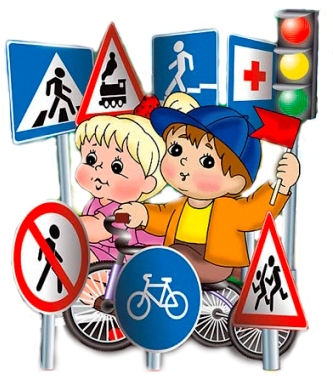 2. Изготовление переносного (мобильного) макета «Перекресток».3. Изготовление дорожных знаков.4. Оборудование площадки с нанесением разметки для занятий по ПДД.5. Разработка памяток по ПДД.6. Приобретение дидактических игр, пособий, литературы по ПДД.7. Проведение родительских собраний, консультаций для родителей по профилактике безопасности детского дорожно – транспортного травматизма.8. Развлечение по ПДД «Приключения пещерного человека».9. КВН «Мы и улицы города».10. Д/и «Дисциплинированный пешеход», дорожные знаки»